[Front cover template]Széchenyi István UniversityAudi Hungaria Faculty of Vehicle Engineering THESISStudent’s Name[Name and level of programmeE.g.: Vehicle Engineering BSc]20XX [year of submission][Internal title page] 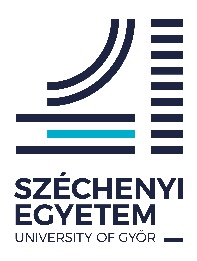 THESISTitle of paperStudent’s NameVehicle Engineering BSc/MSc[Name of specialisation, if any](Classified)Supervisor: [Name of Supervisor][Department of Supervisor]External supervisor: [Name of External supervisor][Company/Institution of External supervisor]Győr, 20XXTask assignment form[Please fill in the form by computer and hand in the printed-out form!][Instructions for Students and Supervisors:Please fill in personal information and information regarding the thesis. Fields to fill are marked in “italic” and text to edit is marked with “[italic]” (italic in square braces). Please do not alter any text given in “normal” or “underlined” style.]Student data:Name:							Neptun-code:Programme: [Name of the programme] [BA / BSc / College]Specialisation:			Type of programme: [full-time/ part-time/ distance]Data of the ThesisStart year and semester:Language:Type: [Public / classified][Title - A descriptive title which contains the critical elements of the topic (subject / tools / how and why)][A detailed description of the subject containing the motivation (15-20 rows). This part should give a brief answer to the following questions: what the subject of this thesis project is, why is it important to research this subject, what is the background of the presented subject, what circumstances affect the subject.][A clear goal definition for the thesis project in 4-5 rows.]The detailed description of the tasks. The candidate should work out the following items during the period of the thesis project:[a list of the sub goals / tasks / milestones that the candidate should reach or elaborate on in the thesis, the number of items could vary depending on the subject (at least 3 separate items should be given in addition to the literature review and the summary)],[the goal of this detailed list is to set a basis for the evaluation of the candidate during the thesis project and gives an impartial ground for the assessment of the thesis during the final exam],[the items should be detailed, and they should contain activities and goals of which completion can be easily controlled].A clear graphic representation of the results of the thesis project should be given by the candidate. The thesis should end with a summary and a critical evaluation of the results.This thesis is an intellectual property of [Name of firm], any publication based on or containing parts of this thesis or the results of the thesis project can only be published with a written consent of [Name of firm]. The contents of this thesis are to be treated confidentially until the date given in the non-disclosure agreement (part of the thesis).Other structural and formal requirements regarding the thesis are given in the faculty regulations of the Audi Hungaria Faculty of Automotive Engineering and in the thesis guidelines of the Department of Propulsion Technology, respectively.Data of Supervisor				Data of External supervisor Name:						Name:Department:					Company:Position:					Position:Győr, [date]	[Name]	[Name]	Supervisor	External SupervisorDr.-Ing. Jan Rohde-BrandenburgerHead of Department
Department of Propulsion TechnologyConfidentiality request[if needed, but the company doesn’t have own format]I, the undersigned [company/corporation/institution (title)] hereby request the confidential treatment of [Student’s name] Thesis titled [Thesis title] for [maximum 5] years due to specific information and data included in the Thesis being Confidential and Proprietary, and considered to be industrial and commercial secrets, thus can be used only for internal purposes.[place], [date]O.S. 				signatureStudent’s DeclarationI, the undersigned [Student’s name, programme, level of study], hereby declare that [title of Thesis] is my own work where I only used the given references to the given extent in compliance with the rules of citation by accurately providing the references. My results are based on my own work, calculations, research, real measurements and according to the best of my knowledge they are authentic. _________________________date_________________________Student’s signatureAbstractA hallgató neve: 	Minta AladárA diplomamunka címe:	Diplomamunka címeKülső konzulens:	Külső konzulens neve, beosztása (cég neve)Belső konzulens:	Egyetemi konzulens neve, beosztásaText Text Text Text Text Text Text Text Text Text Text Text Text Text Text Text Text Text Text Text Text Text Text Text Text Text Text Text Text Text Text Text Text Text Text Text Text Text Text Text Text Text Text Text  [1 page, in Hungarian]AbstractCandidate: 	Template, AladárTitle of the thesis:	Title of the thesisSupervisor (external):	Name of the external Supervisor, position (Name of the company)Supervisor (internal):	Supervisor at the University, positionText text Text text Text text Text text Text text Text text Text text Text text Text text Text text Text text Text text Text text Text text Text text Text text Text text Text text Text text Text text Text text Text text Text text Text text Text text Text text Text text Text text Text text Text text Text text Text text Text text Text text Text text Text text Text text Text text Text text Text text  [1 page, abstract in English]Contents1.	Introduction	52.	Literature review	62.1.	Subsection 1	62.2.	Subsection 2	62.2.1.	Subsubsection 1	62.2.2.	Subsubsection 2	73.	Own part/ Results	84.	References	95.	Annexes [if any]	10IntroductionSample Text Text Text Text Text Text Text Text Text Text Text Text Text Text Text Text Text Text Text Text Text Text Text Text Text Text Text Text Text Text Text Text Text Text Text Text Text Text Text Text Text Text Text Text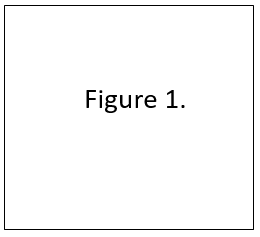 Figure 1.: Title [1.][Number of figures should be continual e.g.: Figure 1, Figure 2, etc.] The goal of the introduction is to describe the problem the students is going to work on, while highlighting the larger field of the work and placing the problem into context. The also describes why it is important work on the problem and describes what methods will be used and what goals are expected.[There are more information in the thesis sample!]Literature reviewIn the literature review the student describes the necessary literature to understand the field of the study, while also searching for the research results on teh same field that can be used as a basis of the students own work. So, in the literatre review not only books should be included as references, but articles, conference papers and other scientific articles as well. To look for these Scopus, Elsevier, Springer or Google Scholar database should be used.The paragraphs of the thesis should be written in 12 or 13 font size in Times Roman or Arial. The first line of the paragraph should be indented by 0.8 cm. The paragraphs should be justified. Sections divided deeper than three levels should be avoided!Sample equation:Subsection 1The paragraphs of the thesis should be written in 12 or 13 font size in Times Roman or Arial. The first line of the paragraph should be indented by 0.8 cm. The paragraphs should be justified.[sample table]Table 1: Name of the tableText after tableSubsection 2The paragraphs of the thesis should be written in 12 or 13 font size in Times Roman or Arial. The first line of the paragraph should be indented by 0.8 cm. The paragraphs should be justified.Subsubsection 1The paragraphs of the thesis should be written in 12 or 13 font size in Times Roman or Arial. The first line of the paragraph should be indented by 0.8 cm. The paragraphs should be justified.Subsubsection 2The paragraphs of the thesis should be written in 12 or 13 font size in Times Roman or Arial. The first line of the paragraph should be indented by 0.8 cm. The paragraphs should be justified. Own part/ Results [The main and most important part of the paper, it should include the presentation of the author’s own work divided into subsections.]List of figuresList of tablesAbbreviations and symbolsReferences[1.] Nayak, P. R.: Random process model of rough surfaces in plastic contact, Wear Vol. 26 1973, pp. 305–333.[2.] Fink, T. , Bodenstein, H. : Möglichkeiten der Reibungsreduktion in Kettentrieben, MTZ (72) 07-08/2011, pp. 582-587.[3.] Rabinowicz, E.: Friction and Wear of Materials, Vol. 1. Edition, John Wiley and Sons Inc., New York, London, Sydney, 1965, ISBN 978-0471830849[4.] VDA Jahresbericht 2011.[5.] https://www.google.hu/ (06.10.2013.)The references above are only examples!The authors' names are all "Surname, X." where X. is the initial letter of the author's first name(s). For Hungarian articles, the comma between the first letter of the surname and the first name may be omitted. If clarity requires, the first name may be written out in full.For a Bsc thesis, a minimum of 10 references should be used. The proportion of references from the Internet should not exceed one-third (33%) of the total number of references.Articles are referred to by a serial number in [ ]. The numbering should be consecutive, based on the order of the references in the paper.More information on references can be found at the end of this document!Annexes [if any]Annex 1: Name of Annex Annex 2: Name of Annex Annex 3: Name of Annex Additional content and formal requirements for the thesisContent requirementsA suggested structure is given in the first part of this template. Depending on the nature of the topic and where justified, deviations from the suggested structure may be possible with the agreement of the internal supervisor.The literature review section should be about 30-50% of the total length (in a Bsc thesis), and the own work section should be 50-70% (in a Bsc thesis). If the topic requires it, this may be deviated from with the permission of the internal supervisor. The number of pages of the thesis may be a minimum of 45 and a maximum of 60 (from the introduction to the end of the References, excluding appendices).The thesis may use both national and foreign literature and should be adapted in the course of the thesis. The candidate should demonstrate a good knowledge of the theoretical and practical issues of the chosen topic, the significance of the results obtained and the methods and possibilities of evaluation. The thesis/dissertation should reflect the student's independent professional opinion on the subject under examination.Formal requirementsThe structure of the thesis should be clear, logical and easy to understand. Each main chapter should start on a new page. Structuring should be as described in the previous chapters, using the given styles. It is important to note that in the structuring pattern described in Chapter 2, each main and sub-chapter is already set up to the appropriate formatting requirement, which students should follow.Text style is Arial (recommended) or Times new Roman font, 12 point font size, 1.5 line spacing, justified. All text has to be colored black. A blank line should be inserted between consecutive paragraphs. Margins: 2,5cm top and bottom, 2cm right margin and 3cm left margin. The required formats are also saved as Styles in this document, using the built-in Styles is highly recommended: https://youtu.be/w2lES-5YnbkThe figures and tables in the thesis should be numbered consecutively (separately for figures and tables) and given a short title (i.e. each figure, table and diagram should be numbered and named). They should be arranged aesthetically and centered. The titles themselves should make complete sense and explain the figure or table. Only figures or tables that are be referenced in the text should be included in the thesis (those that are not referenced are not required). Text wrapping around figures is not permitted.If not necessary, figures should not be too large, a maximum height of 6-8 cm is recommended. If necessary, the figures should be accompanied by explanatory text (which is not the same as the name). The style for naming and numbering of figures should be Arial or Times New Roman (same as text), font size 11, italic, centre-aligned, spacing before and after 6pt, continuous decimal numbering (styles are included in the template). The captions in the pictures/tables/etc. should be readable sizes. Images/Figures/ Tables that are not own work must be referenced.Microsoft Word has a built-in automatic figure and table list manager, which makes your work much easier, see the video below:https://www.youtube.com/watch?v=82-uUnpfus4Examples:[FIGURE]Figure 1.: Figure, diagram title[TABLE]Table 1.: Table titleAddition of formal requirements for the bibliography/ referencesIn the bibliography/references chapter, references are listed in consecutive decimal numbering in the order in which they are used in the text. In the text, if the citation is verbatim, the quoted text should be placed between "" and immediately followed by the reference number in square brackets, e.g. [1]. If the paragraph is not a verbatim paragraph but a text that the student has drafted based on the literature, the number of the literature or literatures should be added at the end of the paragraph, e.g. [1] or [1,2,3]. It is important that the number of verbatim quotes does not exceed 5-10 lines per page. Citations must be paragraph by paragraph; any paragraph without a citation at the end is the student's independent work. As a reminder, a student commits plagiarism if he/she presents all or part of another's intellectual work as his/her own, i.e. does not cite or cites incorrectly. The following section describes the appropriate forms of citation for each type of literature that the student should use.Using the Microsoft Word's built-in Reference Manager is highly recommended:https://www.youtube.com/watch?v=W_kuvEtqxwUExamples on references:Book:[number of citation]	Author (separated by a comma in case of multiple authors): title, edition, publisher, city, country, year of publication, total number of pages in the book e.g.: 435Book chapter[number of citation]	Author (comma separated in case of multiple authors), 'Chapter Title', Name(s) of Editor(s) (ed.), Title of the book, Publisher, City, Country, Year of publication, the page number interval where the chapter is within e.g.: 123-253Konferencia cikk[number of citation]	Author (separated by commas in case of multiple authors), 'Title of the article', Title of Conference publication, Name of the conference, City, Country, Year (if full date is available), Page number interval within which the article is located e.g.: 536-541, <the URL if available electronically (with full date of use), DOI number>Journal article [number of citation]	Author (comma-separated in case of multiple authors), 'Title of the article', name of the journal, year e.g.: vol. 50, volume e.g.: is. 25 or number e.g.: no. 6, year of publication, the page number interval within which the article is found e.g.: 536-541, <the URL address if available electronically (including the full date of use), DOI number >Thesis, PhD thesis, dissertation, thesis[number of citation]	Name of the author of the work, 'title of the work', degree of the work e.g. PhD thesis or Diploma thesis..., name of the university, city, country, year, Reserach report[number of citation]	Author (comma-separated in case of multiple authors), title of the report, name and number of the report if any, Publisher or Institute, City, Country, Year, <url address if available electronically (with full date of use)>Newspaper and Magazine article[number of citation] Author (comma separated in case of multiple authors), 'title of the article', name of the newspaper or magazine, date of publication day month year, number of pages e.g.: 10Website, internet link[number of citation]	The author or authors of the website (if none or not found, the name of the website owner or the name of the owner organisation), the name of the website, the name of the website owner if any, the name of the website sponsor if any, the date when the website was used, <URL address>Patent[number of citation]	Author (comma-separated in case of multiple authors), patent title, patent registration number with country code, YearStandard[number of citation]	Name of the issuing organisation, Title of the standard, Full standard number, Name of the issuing organisation, City, Country, YearFrissítve: 2021.12.16 LG[Spine:] Student’s Name, Year, (Classified)SZÉCHENYI ISTVÁN UNIVERSITYAUDI HUNGARIA FACULTY OF	VEHICLE ENGINEERING(1.1)–Mass numberMass number–Atomic numberAtomic number–Number of neutronsNumber of neutronsa–Accelerationm–Massv–Velocity––––––––––––––––––––––